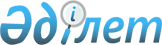 Мирный ауылдық округінің көшелерін қайта атау туралыҚарағанды облысы Осакаров ауданы Мирный ауылдық округінің әкімінің 2018 жылғы 6 қарашадағы № 1-ш шешімі. Қарағанды облысының Әділет департаментінде 2018 жылғы 23 қарашада № 5011 болып тіркелді
      Қазақстан Республикасының 1993 жылғы 8 желтоқсанындағы "Казақстан Республикасының әкімшілік - аумақтық құрылысы туралы" Заңының 14 бабы 4) тармақшасына, Қазақстан Республикасының 2001 жылғы 23 қаңтарындағы "Қазақстан Республикасындағы жергілікті мемлекеттік басқару және өзін-өзі басқару туралы" Заңына сәйкес ауыл тұрғындарының пікірін ескере отырып және облыстық ономастикалық комиссиясының қортындысы негізінде, Мирный ауылдық округі әкімінің ШЕШІМІ ЕТТІ:
      1. Осакаров ауданы Мирный ауылының көшелері:
      1) Ленина көшесі Сарыарқа көшесіне;
      2) Комсомольская көшесі Достық көшесіне;
      3) Мичурина көшесі Нұрлы Жол көшесіне;
      4) Заготзерновская көшесі Қазақстан көшесіне қайта аталсын.
      2. Осы шешімнің орындалуын бақылауды өзіме қалдырамын.
      3. Осы шешім алғаш ресми жарияланған күнінен кейін күнтізбелік он күн өткен соң қолданысқа енгізіледі.
					© 2012. Қазақстан Республикасы Әділет министрлігінің «Қазақстан Республикасының Заңнама және құқықтық ақпарат институты» ШЖҚ РМК
				
      Әкім 

Б. Карсыбаев
